REPUBLIKA E SHQIPËRISËKOMISIONI QENDROR I ZGJEDHJEVEV E N D I MPËR MIRATIMIN  E VËZHGUESVE AFATSHKURTËR TË SHOQATËS "MIQËSI E BASHKËPUNIM ME  EUROPËN", PËR VËZHGIMIN E ZGJEDHJEVE PËR KUVEND TË DATËS 25 QERSHOR 2017Komisioni Qëndror i Zgjedhjeve, në mbledhjen e datës 12 .06.2017 me pjesëmarrjen e: Klement        ZGURI -		KryetarDenar		BIBA -			Zv/KryetarBledar		SKENDERI -		AnëtarEdlira 		JORGAQI -		AnëtareGëzim 		VELESHNJA -		AnëtarHysen		OSMANAJ -		AnëtarVera		SHTJEFNI -		Anëtareshqyrtoi çështjen me:OBJEKT:	Miratimi i 22 (njëzet e dy) vëzhguesve afatshkurtër të shoqatës "Miqësi e Bashkëpunim me  Europën", për vëzhgimin e zgjedhjeve për Kuvend të datës 25 Qershor 2017.BAZA LIGJORE: 	Neni 23, pika 1, gërma ”a”, neni 6, pika 2, 4, 5, të ligjit Nr. 10019, datë 29.12.2008 “Kodi Zgjedhor i Republikës së Shqipërisë”, i ndryshuar dhe Udhëzimi nr. 13, datë 22.04.2009 “Për procedurat e akreditimit dhe rregullat e vëzhgimit të zgjedhjeve nga organizatat joqeveritare shqiptare dhe të huaja, organizatat ndërkombëtare, përfaqësues të shteteve të huaja dhe mediave”                                                  V Ë R E NShoqata "Miqësi e Bashkëpunim me Europën", me aktivitet në fushën e bashkëpunimit multilateral me vendet e Europës, si edhe monitorimin e proceseve zgjedhore në Shqipëri e më gjerë, ka shprehur interes për vëzhgimin e zgjedhjeve për Kuvend të datës 25 Qershor 2017.Shoqata "Miqësi e Bashkëpunim me Europën" ka paraqitur kërkesën e saj me nr.Prot 3872, datë 09.06.2017, bashkë me dokumentacionin mbështetës pranë KQZ për akreditimin e 22 (njëzet e dy) vëzhguesve afatshkurtër për vëzhgimin e zgjedhjeve. Nga shqyrtimi i dokumentacionit, Komisioni Qëndror i Zgjedhjeve vëren se ai është brenda kushteve dhe kërkesave të parashikuara nga Kodi Zgjedhor.	 PËR KËTO ARSYEBazuar në nenin 23, pika 1, gërma “a”, neni 6 , pika 2, 4, 5 të ligjit Nr. 10019, datë 29.12.2008 “Kodi Zgjedhor i Republikës së Shqipërisë”, i ndryshuar dhe Udhëzimit nr. 13,datë 22.04.2009 “Për proçedurat e akreditimit dhe rregullat e vëzhgimit të zgjedhjeve nga organizatat joqeveritare shqiptare dhe të huaja, organizatat ndërkombëtare, përfaqësues të shteteve të huaja dhe mediave”, Komisioni Qendror i Zgjedhjeve:V E N D O S I :Të miratojë kërkesën e Shoqatës "Miqësi e Bashkëpunim me Europën", për akreditimin  e 22 (njëzet e dy) vëzhguesve afatshkurtër për vëzhgimin e procesit zgjedhor për zgjedhjet për kuvend të datës 25 Qershor 2017 sipas listes te percaktuar ne lidhjen model 02-LV.Ky vendim hyn në fuqi menjëherë.Kundër këtij vendimi mund te bëhet ankim në Kolegjin Zgjedhor, pranë Gjykatës së Apelit Tiranë, brenda 5 ditëve nga shpallja e tij.Klement       ZGURI -		KryetarDenar		BIBA -		Zv/KryetarBledar		SKENDERI -		AnëtarEdlira 		JORGAQI -		AnëtareGëzim 	VELESHNJA -	AnëtarHysen		OSMANAJ -		AnëtarVera		SHTJEFNI -		Anëtare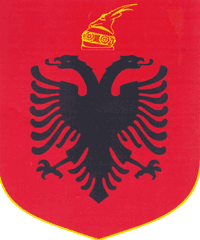 